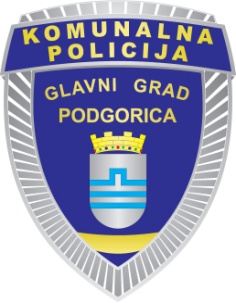 Crna GoraGlavni grad – PodgoricaKomunalna policijatel/fax: 237 - 861ul. Vasa Raičkovića bbe-mail: pgkompolicija@t-com.meBroj: 16-D1-032/17-4377Podgorica, 06. novembar 2017.godineKomunalna policija Glavnog grada – Podgorice, na osnovu člana 29 stav 1 tačka 10 i člana 31 Zakona o slobodnom pristupu informacijama (»Sl.list CG«, br. 44/12, 30/17), postupajući po zahtjevu g-dina Čabarkapa Gorana iz Podgorice, br. 16-D1-032/17-4377  radi pristupa informaciji, d o n o s i –R  J  E  Š  E NJ EODBIJA SE zahtjev Čabarkapa Gorana iz Podgorice, br. 16-D1-032/17-4377, za pristup informacijama, u vezi dostave informacije :”dokumenta koji je sačinjen od strane Vaše institiucije u Donjoj Gorici bb (Ul. Pavla Mijovića) dana 26.10.2017.godine…” .Zahtjev se odbija sa razloga što tražena  informacija nije nastala u okviru djelovanja Komunalne policije Glavnog grada Podgorica, već je inicijativa za postupanje proslijedjena Komunalnoj inspekciji Glavnog grada-Podgorica, kao stvarno nadležnom organu na postupanje, pa analogno činjenici da Komunalna policija Glavnog grada-Podgorica ne sprovodi postupak u predmetnoj upravnoj stvari jer za isto nije nadležna, nije u posjedu tražene informacije.Žalba ne odlaže izvršenje rješenja.O b r a z l o ž e nj eKomunalnoj policiji Glavnog grada – Podgorice, dana 30.oktobra 2017.godine, obratio se Čabarkapa Goran iz Podgorice, zahtjevom br. 16-D1-032/17-4377, za pristup informacijama, u vezi dostave informacije :”dokumenta koji je sačinjen od strane Vaše institiucije u Donjoj Gorici bb (Ul. Pavla Mijovića) dana 26.10.2017.godine…” .Zahtjev se odbija sa razloga što tražena  informacija nije nastala u okviru djelovanja Komunalne policije Glavnog grada Podgorica, već je inicijativa za postupanje proslijedjena Komunalnoj inspekciji Glavnog grada-Podogrica, kao stvarno nadležnom organu na postupanje, pa analogno činjenici da Komunalna policija Glavnog grada-Podgorica ne sprovodi postupak u predmetnoj upravnoj stvari jer za isto nije nadležna, nije u posjedu tražene informacije.Odredbama člana 29 stav 1 tačka 10 Zakona o slobodnom pristupu informacijama je propisano:« Organ vlasti odbiće zahtjev za pristup informaciji, ako: 10) te informacije nijesu nastale u okviru djelovanja organa vlasti od koga se taj podatak traži. Odredbom člana 31 istog zakona, propisano je: “ Organ vlasti je dužan da o zahtjevu za pristup informacijama donese rješenje i dostavi ga podnosiocu zahtjeva, u roku od 15 dana od dana podnošenja urednog zahtjeva.“ U skladu sa citiranim odredbama zakona odlučeno je kao u dispozitivu ovog rješenja.Žalba ne odlaže izvršenje rješenja.UPUTSTVO O PRAVNOM SREDSTVU: Protiv ovog rješenja može se izjaviti žalba Agenciji za zaštitu podataka o ličnosti i pristup informacijama u roku od 15 dana od prijema rješenja, neposredno ili preko Komunalne policije Glavnog grada-Podgorica.  Žalba se podnosi u 2 primjerka, sa dokazom o uplati 3,00 € administrativne takse na žiro račun Budžeta Glavnog grada br.550-3026777-19-lokalna administrativna taksa, shodno Tarifnom broju 2 Odluke o lokalnim administrativnim taksama (»Sl.list RCG-Opštinski propisi«,br.4/04, 7/04 i »Sl.list CG-Opštinski propisi«,br.24/09 i 13/12)Rukovodilac Sektora za normativno pravne,tehničko-analitičke i stručne poslove,Turukalo Svetlana, dipl.pravnicaDOSTAVLJENO:					                        N A Č E L N I K ,Imenovanom 			                                 mr  Goran Jankovićpredmeta.a.                              